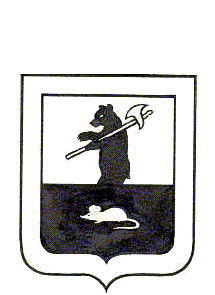 АДМИНИСТРАЦИЯ ГОРОДСКОГО ПОСЕЛЕНИЯ МЫШКИНПОСТАНОВЛЕНИЕг. Мышкин24.07.2017                                                             №177О внесении изменений в постановление Администрации городского поселения Мышкин от 15.11.2016 № 409 «Об утвержденииПеречня муниципальных программ Муниципального учреждения«Администрация городского поселения Мышкин» 	В соответствии со статьей 179 Бюджетного кодекса Российской Федерации, постановлением Администрации городского поселения Мышкин от 14.11.2016 № 403 «Об утверждении Положения о разработке, утверждении, реализации и оценке эффективности муниципальных программ в Муниципальном учреждении «Администрация городского поселения Мышкин»», ПОСТАНОВЛЯЕТ:Внести в постановление Администрации городского поселения Мышкин от 15.11.2016 № 409 «Об утверждении Перечня муниципальных программ Муниципального учреждения «Администрация городского поселения Мышкин» следующие изменения:1.1. В Приложении 1 к постановлению «Перечень муниципальных программ (подпрограмм) Муниципального учреждения «Администрация городского поселения Мышкин» КЦСР 02 изложить в следующей редакции:Ведущему специалисту Администрации городского поселения Мышкин (Пшеничная Ю.В.) руководствоваться Перечнем муниципальных программ (подпрограмм) Муниципального учреждения «Администрация городского поселения Мышкин», осуществить разработку проекта муниципальной программы.Разместить настоящее постановление на официальном сайте Администрации городского поселения Мышкин в информационно-телекоммуникационной сети «Интернет».Контроль за исполнением настоящего постановления возложить на заместителя Главы Администрации городского поселения Мышкин.Постановление вступает в силу с момента подписания.И.о. Главы городскогопоселения Мышкин                                                                                  А.А. Кошутина02Муниципальная программа «Защита населения и территории городского поселения Мышкин от чрезвычайных ситуаций, обеспечение пожарной безопасности и безопасности людей на водных объектах на 2017-2019 годы»Подпрограмма «Обеспечение первичных мер противопожарной безопасности на территории городского поселения Мышкин на 2017-2019 годы»Подпрограмма «Обеспечение безопасности граждан на водных объектах городского поселения Мышкин на 2017-2019 годы»Подпрограмма «Профилактика терроризма и экстремизма, а также в минимизации и (или) ликвидации последствий проявлений терроризма и экстремизма в границах городского поселения Мышкин на 2017-2019 годы»Мероприятия по предупреждению и ликвидации последствий чрезвычайных ситуаций и стихийных бедствий природного и техногенного характераИные межбюджетные трансферты по заключенному соглашению на выполнение полномочия по участию в предупреждении и ликвидации последствий чрезвычайных ситуаций в границах поселенияИные межбюджетные трансферты по заключенному соглашению на выполнение полномочия по организации и осуществлению мероприятий по гражданской обороне и защите населения и территории поселений от чрезвычайных ситуаций природного и техногенного характераСоздание условий для реализации мер, направленных на укрепление межнационального и межконфессионального согласия, сохранение и развитие языков и культуры народов Российской Федерации, проживающих на территории поселения, социальную и культурную адаптацию мигрантов, профилактику межнациональных (межэтнических) конфликтов